CORNELL NOTES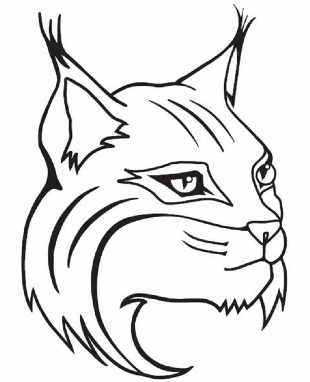 TOPIC/OBJECTIVE:  Core Concepts 1.2 Historical SourcesNAME:_______________________________________________CLASS/PERIOD:____________________________________DATE:________________________________________________ESSENTIAL QUESTION:What is the difference and value between primary and secondary sources and artifacts?  ESSENTIAL QUESTION:What is the difference and value between primary and secondary sources and artifacts?  ESSENTIAL QUESTION:What is the difference and value between primary and secondary sources and artifacts?  QUESTIONS:What is a primary Source?NOTES: Page 6-7Historians try to ________________________understand and describe the past.  NOTES: Page 6-7Historians try to ________________________understand and describe the past.  To understand past events, historians study historical _________________________________.  To understand past events, historians study historical _________________________________.  PRIMARY & SECONDARY SOURCESPRIMARY & SECONDARY SOURCESA primary source is information that comes directly from a _________________who experienced an ________.  A primary source is information that comes directly from a _________________who experienced an ________.  It consists of what a person ___________________, _____________, or _________________ about the event.  It consists of what a person ___________________, _____________, or _________________ about the event.  Primary sources include ___________________, ___________________, ______________________, and ___________________. Primary sources include ___________________, ___________________, ______________________, and ___________________. What is an artifact?_________________ are also _______________________ sources.  _________________ are also _______________________ sources.  An artifact is an object made by _________________________________ such as a __________________or a ______________.An artifact is an object made by _________________________________ such as a __________________or a ______________.We use primary sources to ___________________________events from the ______________________________________We use primary sources to ___________________________events from the ______________________________________of ________________________________________________________________________________________________________________.  of ________________________________________________________________________________________________________________.  What is a secondary source?  ____________________, ____________________, ___________________, and other sources that describe or make sense____________________, ____________________, ___________________, and other sources that describe or make senseof the past are ________________________________________.   A secondary source is _______________________about an of the past are ________________________________________.   A secondary source is _______________________about an Event that does not come from a person who _________________________________the event.  Event that does not come from a person who _________________________________the event.  How do we evaluate historical sources?  Historical sources don’t always give a __________________account of events.  Even primary sources can be Historical sources don’t always give a __________________account of events.  Even primary sources can be _________________________.  An author’s personal ______________________ may have _________________________what  _________________________.  An author’s personal ______________________ may have _________________________what  He or she recorded.  Sometimes the author cannot remember the event ____________________________.  He or she recorded.  Sometimes the author cannot remember the event ____________________________.  Historians must ________________________what to trust in a _________________________________.  Historians must ________________________what to trust in a _________________________________.  Historians must also be ________________________when using ___________________________sources.  Historians must also be ________________________when using ___________________________sources.  Historians and ______________________of history must _________________________a source to determine it’s Historians and ______________________of history must _________________________a source to determine it’s ___________________________________.  ___________________________________.  How do we determine the reliability of our sources?In order to determine the reliability of our sources we need to ask the following questions:  In order to determine the reliability of our sources we need to ask the following questions:   ________________________ created the _______________________material?   ________________________ created the _______________________material?  Example of a reliable source:____________________________________________________________________________________Example of a reliable source:____________________________________________________________________________________ Is the information _________________________or ______________________________________? Is the information _________________________or ______________________________________?                  A fact is something that can be ___________________________________________________.                    A fact is something that can be ___________________________________________________.                   An opinion is a ______________________________________.                   An opinion is a ______________________________________.                    Opinions are valuable not as a ______________________________________but as a ________________                  Opinions are valuable not as a ______________________________________but as a ________________                  To the author’s ______________________or feelings.   Does the material seem to have a _______________________?   A ________________ is an unfair preference or a____________________for something. Biased material often leaves out ________________ that do not support the author’s__________________.                    To the author’s ______________________or feelings.   Does the material seem to have a _______________________?   A ________________ is an unfair preference or a____________________for something. Biased material often leaves out ________________ that do not support the author’s__________________.  SUMMARYIn this lesson I learned _________________________________________________________________________________________.In this lesson I learned _________________________________________________________________________________________.A key detail from the text is ___________________________________________________________________________________.A key detail from the text is ___________________________________________________________________________________.Another important detail from the text is that _____________________________________________________________.  Another important detail from the text is that _____________________________________________________________.                                               As a result of learning about __________________________________ I now understand that ____________________.                                               As a result of learning about __________________________________ I now understand that ____________________.                                               As a result of learning about __________________________________ I now understand that ____________________.  